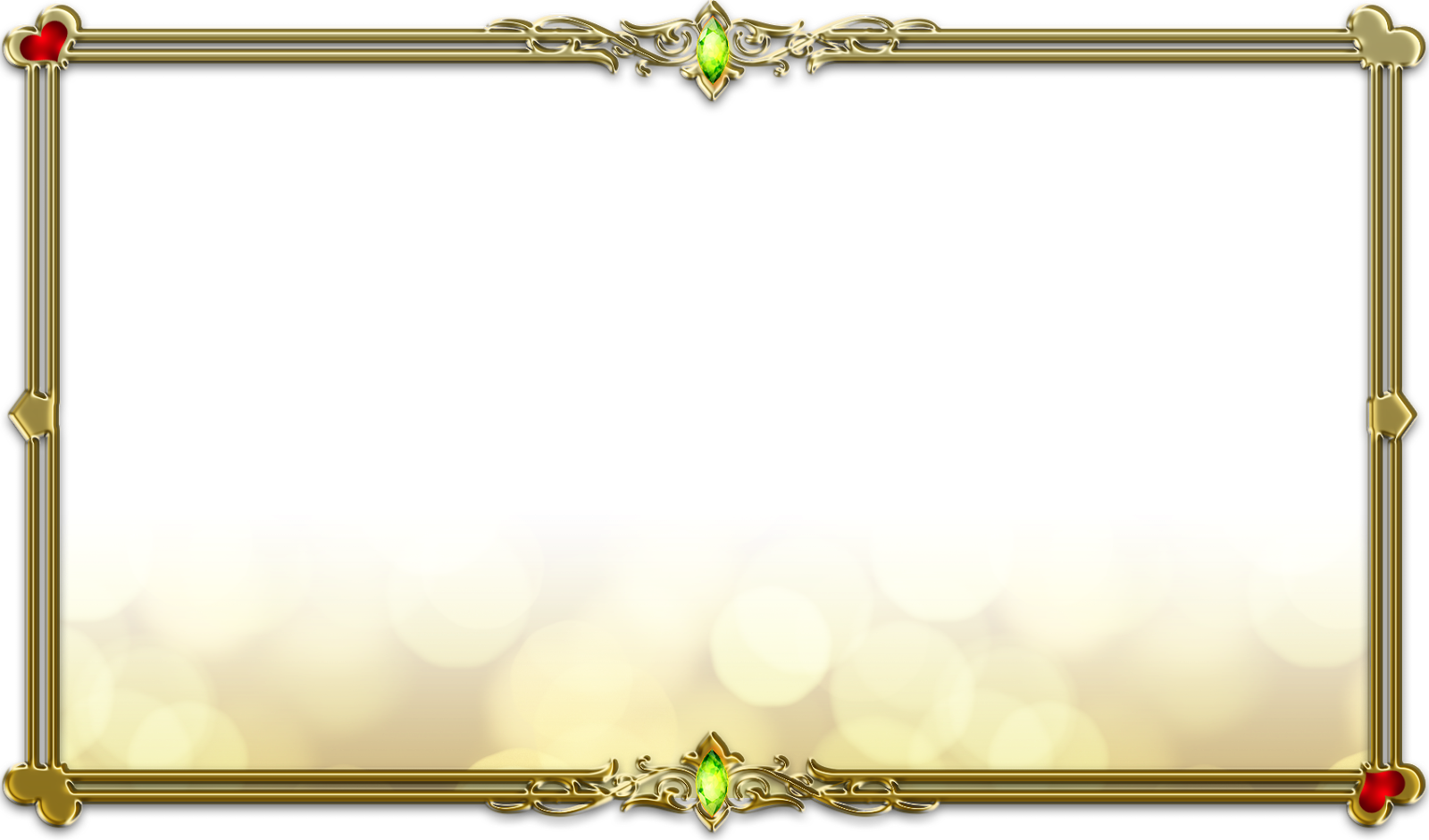 This Certify that [Child Name] 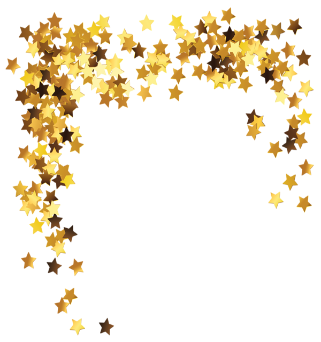 Was born to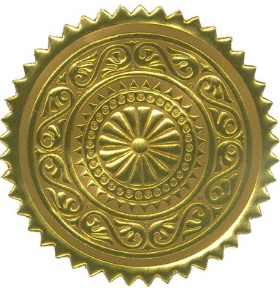 